         Friends of Huggins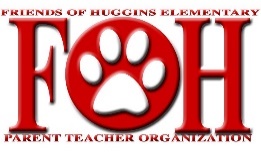                  Meeting Minutes                February 12th, 2020Meeting Called to Order at 8:03 am, Held in cafeteria at Huggins ElementaryRoll Call: Quorum ReachedAttendees: President – Courtney WhitzelVice President – Dawn StephSecretary – Amy CarlsonCo-Treasurer – Cara Heger (absent)Co-Treasurer – Tara BoeningVIPS – Lindsey DukeCo-Fundraising – Jennifer VenghausCo-Fundraising – Angelle BegnaudCo-Fundraising – Amanda HermesCo-Historian – Lezlie Reeves (absent)Co-Historian – Kristen MannCo-Spirit – Courtney AbbottCo-Spirit – LauraLynn CrawfordCo-Spirit – Shelli Blazar (absent)Field Trip Coordinator – Laura PeartRoom Mom Coordinator – Katie Scott (absent)Co-Hospitality – Kim Arriaga Co-Hospitality – Mandi Leary (absent)HandoutsMeeting Agenda, Grade Level Auction Projects HandoutMeeting MinutesMotion to approve the February 5th meeting minutes by Laura Peart, seconded by Dawn Steph, approved by all present board membersPresident UpdatesWelcome to the meeting and thank you all for volunteering! FOH meetings on the second Wednesday of the month at 8 am, next meeting will be March 18 (adjusted for Spring Break). FOH calendar for the rest of the school year sent home last week with students. FOH looking to focus fundraising from the Gala on big ticket items: new sign out front, interactive audio/visual system in the gym, outdoor recreational area. Discussed current FOH board roles, board nominations open next month with elections in April, board looking to expand with possible subcommittees. First grade field trip on 2/19 to zoo. Sweetheart Dance on 2/21. Gala will be 4/18 at Weston Lakes Country Club with Roaring 20s theme. Field Day on 4/24 – coordinated with Coach Haines and Laura Paisley as chair (you can email her to help!).Vice President UpdatesReminder to sign up to volunteer through the FOH website, the school e-blast, and the FOH Facebook page. All links for signing up on website and Facebook.Field Trip UpdatesAll current scheduled field trips discussed: 2/19 – first grade – zoo, 3/6 – second grade – Blessington Farms, 4/16 – third grade – Minute Maid Park, 4/21 – fifth grade – Museum of Natural Science. Second field trips for all grades being scheduled. Chaperone tickets and shirts available for purchase on FOH website (minus Blessington Farms – chaperone tickets must be bought there.)Treasurer UpdatesCurrent bank balance at $104,836. Amount budgeted to spend right now approximately $10,000 – most of that going to field tripsHospitality UpdateTreats for Teachers on 2/14 – each getting a box of bath bombs with note. Teacher Appreciation Luncheon on 2/28 with Anthonie’s catering, will have sign up for paper goods.VIPS UpdatesVolunteer of the Month for January – Kristin Jaworski (Sonapalooza). Sweetheart Dance still needs volunteers – sign-up online. Field Day needs new lead or co-chairs for next year, there will be sign-ups for volunteers for Field Day this year coming.Room Mom Coordinator UpdatesGrade level projects and room mom meeting to follow thisHistorian UpdatesA. 	Yearbooks are on sale at Jostens.com, Please upload any photos you have for the yearbook on the RePlay It appFundraising UpdatesFOH Gala on 4/18/20 at Weston Lakes Country Club, theme - Roaring 20s. Volunteers and donations needed for the auction (cakes, gift cards, baskets, items, etc.). Grade level projects (handout given to those present at meeting).Spirit Store UpdatesSchool Stores scheduled on 3/20, 4/24 (Field Day), and 5/28, Order any spirit items needed through the school store at friendsofhuggins.org Adjourned at 8:21 am – motion by Dawn Steph and seconded by Laura Peart